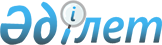 О внесении изменения в распоряжение Премьер-Министра Республики Казахстан от 9 марта 2022 года № 47-р "О создании Водного совета Казахстана"Распоряжение Премьер-Министра Республики Казахстан от 4 октября 2022 года № 158-р
      Внести в распоряжение Премьер-Министра Республики Казахстан от 9 марта 2022 года № 47-р "О создании Водного совета Казахстана" следующее изменение:
      состав Водного совета Казахстана, утвержденный указанным распоряжением, изложить в новой редакции согласно приложению к настоящему распоряжению. Состав
Водного совета Казахстана
      Премьер-Министр Республики Казахстан, председатель
      Первый заместитель Премьер-Министра Республики Казахстан, заместитель председателя
      вице-министр экологии, геологии и природных ресурсов Республики Казахстан, секретарь
      Заместитель Премьер-Министра – Министр иностранных дел Республики Казахстан
      Заместитель Премьер-Министра – Министр финансов Республики Казахстан
      Министр экологии, геологии и природных ресурсов Республики Казахстан
      Министр сельского хозяйства Республики Казахстан 
      Министр национальной экономики Республики Казахстан
      Министр по чрезвычайным ситуациям Республики Казахстан
      Министр энергетики Республики Казахстан
      Министр индустрии и инфраструктурного развития Республики Казахстан
      Министр цифрового развития, инноваций и аэрокосмической промышленности Республики Казахстан
      заместитель Председателя Комитета национальной безопасности Республики Казахстан (по согласованию)
      председатель Комитета по водным ресурсам Министерства экологии, геологии и природных ресурсов Республики Казахстан
      председатель правления Национальной палаты предпринимателей Республики Казахстан (по согласованию)
      Тажгалиев Еркин Нурланович – генеральный директор товарищества с ограниченной ответственностью "Казахский научно-исследовательский институт водного хозяйства" (по согласованию)
      Алимкулов Саят Курбанбаевич – заместитель председателя правления акционерного общества "Институт географии и водной безопасности" (по согласованию)
      Атшабаров Нурлан Бакытжанович – президент ассоциации водохозяйственных предприятий и организаций Республики Казахстан (по согласованию)
      Кеншимов Амирхан Кадирбекович – руководитель отдела исполнительной дирекции Международного фонда спасения Арала в Республике Казахстан (по согласованию)
					© 2012. РГП на ПХВ «Институт законодательства и правовой информации Республики Казахстан» Министерства юстиции Республики Казахстан
				
      Премьер-Министр 

А. Смаилов
Приложение
к распоряжению Премьер-Министра
Республики Казахстан
от 4 октября 2022 года № 158-рУтвержден
распоряжением Премьер-Министра
Республики Казахстан
от 9 марта 2022 года № 47-р